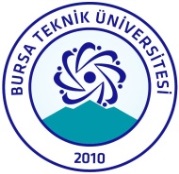                      T.C.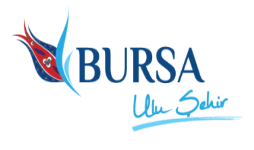                      BURSA TEKNİK ÜNİVERSİTESİ                       İNSAN VE TOPLUM BİLİMLERİ FAKÜLTESİ                     T.C.                     BURSA TEKNİK ÜNİVERSİTESİ                       İNSAN VE TOPLUM BİLİMLERİ FAKÜLTESİ                     T.C.                     BURSA TEKNİK ÜNİVERSİTESİ                       İNSAN VE TOPLUM BİLİMLERİ FAKÜLTESİİLİŞİĞİ KESİLECEK OLAN PERSONELİNİLİŞİĞİ KESİLECEK OLAN PERSONELİNİLİŞİĞİ KESİLECEK OLAN PERSONELİNADI SOYADI - ÜNVANIBİRİMİİnsan ve Toplum Bilimleri Fakültesiİnsan ve Toplum Bilimleri FakültesiAYRILIŞ SEBEBİİstifa             Emekli             Nakil             Diğerİstifa             Emekli             Nakil             DiğerAYRILIŞ SEBEBİ(…./…./…..)  (…./…./…..)  (…./..../…..)  (…./..../…..)(…./…./…..)  (…./…./…..)  (…./..../…..)  (…./..../…..)DAİMİ İKAMET ADRESİ VE TELEFON NUMARASIİLİŞİĞİ BULUNMADIĞI DAİRENİNİLİŞİĞİ BULUNMADIĞI DAİRENİNADI-SOYADI-ÜNVANIİMZASITAŞINIR KAYIT KONTROL YETKİLİSİ (BİRİM AYNİYAT SAYMANLIĞI) BİRİM MUTEMEDİFAKÜLTE SEKRETERİİDARİ VE MALİ İŞLER DAİRE BAŞKANLIĞISAĞLIK KÜLTÜR VE SPOR DAİRE BAŞKANLIĞIKÜTÜPHANE VE DÖKÜMANTASYON DAİRE BAŞKANLIĞIBİLGİ İŞLEM DAİRE BAŞKANLIĞIPERSONEL DAİRE BAŞKANLIĞINOT: BU FORM İMZA İŞLEMİ TAMAMLANDIKTAN SONRA PERSONEL DAİRE BAŞKANLIĞINA, REKTÖRLÜK AYNİYAT SAYMANLIĞINA NOT: BU FORM İMZA İŞLEMİ TAMAMLANDIKTAN SONRA PERSONEL DAİRE BAŞKANLIĞINA, REKTÖRLÜK AYNİYAT SAYMANLIĞINA NOT: BU FORM İMZA İŞLEMİ TAMAMLANDIKTAN SONRA PERSONEL DAİRE BAŞKANLIĞINA, REKTÖRLÜK AYNİYAT SAYMANLIĞINA VE KİŞİNİN ÇALIŞMIŞ OLDUĞU BİRİMİNE VERİLECEKTİR.VE KİŞİNİN ÇALIŞMIŞ OLDUĞU BİRİMİNE VERİLECEKTİR.VE KİŞİNİN ÇALIŞMIŞ OLDUĞU BİRİMİNE VERİLECEKTİR.YUKARIDA ADI VE SOYADI YAZILI BULUNAN PERSONELİN İLİŞİĞİ YOKTUR.YUKARIDA ADI VE SOYADI YAZILI BULUNAN PERSONELİN İLİŞİĞİ YOKTUR.YUKARIDA ADI VE SOYADI YAZILI BULUNAN PERSONELİN İLİŞİĞİ YOKTUR.ÖNEMLİ :Adı geçene ait üniversite personel kimlik kartı teslim alınmıştır.        Adı geçene ait üniversite personel kimlik kartı teslim alınmıştır.        (    )Prof. Dr Abdullah IşıklarDekan V.İlişik Kesme BelgesiForm Revizyon Tarihi: 11.04.2018Form No:P-6